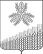 АДМИНИСТРАЦИЯ КРАСНОПОЛЯНСКОГО СЕЛЬСКОГО ПОСЕЛЕНИЯ КУЩЁВСКОГО РАЙОНАПОСТАНОВЛЕНИЕот 27.02.2024 г.                                                                                             № 19 х. Красная ПолянаОб утверждении административного регламента предоставления муниципальной услуги «Выдача порубочного билета, разрешения на пересадку зеленых насаждений»	           В соответствии с Федеральным законом от 27 июля 2010 года № 210-ФЗ «Об организации предоставления государственных и муниципальных услуг», Федеральным законом от 6 октября 2003 года № 131-ФЗ «Об общих принципах организации местного самоуправления в Российской Федерации», Законом Краснодарского края от 23 апреля 2013 года № 2695-КЗ «Об охране зеленых насаждений в Краснодарском крае», Уставом Краснополянского сельского поселения Кущевского района, постановлением администрации Краснополянского сельского поселения Кущевского района от 08 июня 2022 года № 38 О внесении изменения в постановление администрации Краснополянского сельского поселения Кущевского района от 24 декабря 2021 г. № 91 «Об утверждении Порядка разработки и утверждения административных регламентов предоставления муниципальных услуг»постановляю:1. Утвердить административный регламент предоставления муниципальной услуги «Выдача порубочного билета, разрешения на пересадку зеленых насаждений» (прилагается).2. Постановление администрации Краснополянского сельского поселения Кущевского района от 21 февраля 2023 года № 16 «Об утверждении административного регламента по предоставлению муниципальной услуги «Выдача порубочного билета на территории муниципального образования» признать утратившим силу.3. Контроль за исполнением настоящего постановления возложить на ведущего специалиста Краснополянского сельского поселения Кущевского района (Губанову И.Ю.).4. Постановление вступает в силу со дня его официального обнародования, путем размещения в специально установленных местах для обнародования муниципальных правовых актов администрации Краснополянского сельского поселения Кущевского района.                                                                                                            Приложениек постановлению администрацииКраснополянского сельского поселенияКущевского районаот 27.02.2024 г. № 19АДМИНИСТРАТИВНЫЙ РЕГЛАМЕНТпредоставления муниципальной услуги «Выдача порубочного билета, разрешения на пересадку зеленых насаждений»1. ОБЩИЕ ПОЛОЖЕНИЯ1.1. Предмет регулирования административного регламентаАдминистративный регламент по предоставлению муниципальной услуги «Выдача порубочного билета, разрешения на пересадку зеленых насаждений» (далее - Административный регламент) определяет порядок, сроки и последовательность действий (административных процедур) при осуществлении полномочий по предоставлению порубочного билета, разрешения на пересадку зеленых насаждений в Ковалевском сельском поселении Кущевского района (далее - муниципальная услуга).Настоящий Административный регламент распространяет свое действие на отношения в сфере охраны зеленых насаждений, расположенных на территории Краснополянского сельского поселения Кущевского района, независимо от формы собственности на земельные участки, за исключением земельных участков, предоставленных гражданам для индивидуального жилищного строительства, ведения личного подсобного хозяйства, садоводческим или огородническим некоммерческим товариществам, а также земельных участков в границах населенных пунктов, отнесенных к территориальным зонам специального назначения, зонам военных объектов, зонам сельскохозяйственного использования, занятых многолетними плодово-ягодными насаждениями всех видов (деревья, кустарники), чайными плантациями, питомниками древесных и кустарниковых растений, виноградниками.Административный регламент не распространяет свое действие на отношения в сфере охраны зеленых насаждений, расположенных на особо охраняемых природных территориях, землях лесного фонда, землях сельскохозяйственного назначения.Настоящий Административный регламент разработан в целях повышения качества предоставления муниципальной услуги, доступности результатов предоставления муниципальной услуги и создания комфортных условий для получателей муниципальной услуги, определяет порядок взаимодействия между должностными лицами администрации Краснополянского сельского поселения Кущевского района с физическими и юридическими лицами при предоставлении муниципальной услуги, с организациями, участвующими в предоставлении муниципальной услуги, с государственными органами, иными органами местного самоуправления, а также определяет порядок осуществления контроля за исполнением Административного регламента и досудебный (внесудебный) порядок обжалования решений и действий (бездействия) органа местного самоуправления и должностных лиц.1.2. Круг заявителейЗаявителями на получение муниципальной услуги являются физические лица, в том числе зарегистрированные в качестве индивидуальных предпринимателей, и юридические лица, осуществляющие хозяйственную и иную деятельность на территории Краснополянского сельского поселения Кущевского района (далее - заявитель), а также их представители, действующие в силу полномочий, основанных на оформленной в установленном законодательством Российской Федерации порядке доверенности, на основании федерального закона либо на основании акта, уполномоченного на то государственного органа или органа местного самоуправления (далее - представитель заявителя).1.3. Требование предоставления заявителю муниципальной услуги в соответствии с вариантом предоставления муниципальной услуги, соответствующим признакам заявителя, определенным в результате анкетирования, проводимого органом, предоставляющим муниципальную услугу, а также результата, за предоставлением которого обратился заявительПредоставление заявителю муниципальной услуги, а также её результата, за предоставлением которого обратился заявитель, должно осуществляться в соответствии с вариантом предоставления муниципальной услуги, соответствующим признакам заявителя, определенным в результате анкетирования.Муниципальная услуга, а также результат муниципальной услуги могут быть предоставлены заявителю при личном обращении заявителя в администрацию Краснополянского сельского поселения Кущевского района, филиалы Государственного автономного учреждения Краснодарского края «Многофункциональный центр предоставления государственных и муниципальных услуг Краснодарского края» (далее – МФЦ), а также в электронном виде посредством Единого и Регионального порталов государственных и муниципальных услуг (далее – ЕПГУ и РПГУ соответственно) с учетом требований заявителя в соответствии с действующим законодательством.2. СТАНДАРТ ПРЕДОСТАВЛЕНИЯ МУНИЦИПАЛЬНОЙ УСЛУГИ2.1. Наименование муниципальной услугиНаименование муниципальной услуги – «Выдача порубочного билета, разрешения на пересадку зеленых насаждений».Получение муниципальной услуги носит заявительный характер и в упреждающем (проактивном) режиме услуга не предоставляется.2.2. Наименование органа, предоставляющего муниципальную услугуМуниципальная услуга предоставляется администрацией Краснополянского сельского поселения Кущевского района (далее – Администрация).Функции по предоставлению муниципальной услуги в администрации осуществляет отдел муниципального хозяйства администрации Краснополянского сельского поселения Кущевского района (далее – Отдел). В процессе предоставления муниципальной услуги осуществляется взаимодействие, в том числе межведомственное:с управлением Федеральной службы государственной регистрации, кадастра и картографии по Краснодарскому краю.Муниципальная услуга может предоставляться через МФЦ.Перечень филиалов МФЦ размещен на сайте Администрации.При предоставлении муниципальной услуги МФЦ имеет возможность принять решение об отказе в приеме запроса и документов и (или) информации, необходимых для предоставления муниципальной услуги. При предоставлении муниципальной услуги запрещается требовать от заявителя осуществления действий, в том числе согласований, необходимых для получения муниципальной услуги и связанных с обращением в иные государственные органы и организации, за исключением получения услуг, включенных в перечень услуг, которые являются необходимыми и обязательными для предоставления муниципальной услуги, утвержденных решением Совета Краснополянского сельского поселения Кущевского района.2.3. Результат предоставления муниципальной услугиРезультатом предоставления услуги является:оформление порубочного билета установленной формы, согласно приложению 4 к настоящему Административному регламенту;выдача разрешения на пересадку зеленых насаждений установленной формы, согласно приложению 5 к настоящему Административному регламенту;уведомление об отказе в выдаче порубочного билета или разрешения на пересадку зеленых насаждений.Наименование документа, содержащего решение о предоставлении муниципальной услуги, на основании которого заявителю предоставляется результат муниципальной услуги:порубочный билет;разрешение на пересадку зеленых насаждений;отказ в предоставлении муниципальной услуги.Состав реквизитов документа, содержащего решение о предоставлении и отказе в предоставлении муниципальной услуги, на основании которого заявителю предоставляется результат муниципальной услуги:В порубочном билете, указывается орган, выдавший порубочный билет, номер документа и дата его выдачи, наименование заявителя, адрес места нахождения производства работ, вид вырубки, характеристика зеленых насаждений, хозяйственные мероприятия.В разрешении на пересадку зеленых насаждений указывается орган, выдавший разрешение, номер документа и дата его выдачи, наименование заявителя, адрес места нахождения производства работ, характеристика зеленых насаждений.Уведомление об отказе в выдаче порубочного билета, разрешения на пересадку зеленых насаждений оформляется в форме письма (на бланке с датой, номером и подписью уполномоченного должностного лица Администрации), содержащего перечень оснований для принятия такого решения, предусмотренных подразделом 2.8 Административного регламента, направляемого в адрес заявителя.Наименование информационной системы, в которой фиксируется факт получения заявителем результата предоставления муниципальной услуги:а) при получении результата предоставления услуги в МФЦ факт получения заявителем результата фиксируется в автоматизированной информационной системе многофункциональных центров;б) при получении результата предоставления услуги в электронном виде факт получения заявителем результата фиксируется на ЕПГУ и РПГУ.Результат предоставления муниципальной услуги выдается заявителю (Представителю) в МФЦ или направляется по почте на бумажном носителе (при условии указания соответствующего способа получения результата в запросе).При обращении за предоставлением муниципальной услуги в электронном виде результат предоставления услуги направляется заявителю в личный кабинет на ЕПГУ или РПГУ в форме электронного документа, подписанного усиленной квалифицированной электронной подписью уполномоченного должностного лица Администрации в машиночитаемой форме.Вместе с результатом предоставления услуги заявителю в личный кабинет на ЕПГУ или РПГУ направляется уведомление о возможности получения результата предоставления услуги на бумажном носителе в органе, ответственном за предоставление услуги, или в МФЦ. 2.4. Срок предоставления муниципальной услугиМаксимальный срок предоставления муниципальной услуги (выдача порубочного билета без внесения платы за проведение компенсационного озеленения при уничтожении зеленых насаждений), который исчисляется со дня регистрации запроса и документов и (или) информации, необходимых для предоставления муниципальной услуги, составляет:25 календарных дней в случае, если запрос и документы и (или) информация, необходимые для предоставления муниципальной услуги, поданы заявителем посредством почтового отправления, в Администрацию;25 календарных дней в случае, если запрос и документы и (или) информация, необходимые для предоставления муниципальной услуги, поданы заявителем посредством ЕПГУ или РПГУ;25 календарных дней в случае, если запрос и документы и (или) информация, необходимые для предоставления муниципальной услуги, поданы заявителем в МФЦ. В срок не включается 2 календарных дня, необходимых для передачи пакета документов в Администрацию и результатов предоставления муниципальной услуги в МФЦ.Максимальный срок предоставления муниципальной услуги (выдача порубочного билета в случае необходимости внесения платы за проведение компенсационного озеленения при уничтожении зеленых насаждений), который исчисляется со дня регистрации запроса и документов и (или) информации, необходимых для предоставления муниципальной услуги, для всех вариантов предоставления услуги, составляет:срок выдачи заявителю акта обследования зеленых насаждений и расчета размера платы за проведение компенсационного озеленения при уничтожении зеленых насаждений, составляет 19 (девятнадцать) календарных дней со дня регистрации в Администрации заявления и документов, необходимых для предоставления муниципальной услуги.срок принятия решения и выдачи заявителю порубочного билета составляет 3 (три) календарных дня со дня получения платежных поручений об оплате за проведение компенсационного озеленения при уничтожении зеленых насаждений.В срок не включается 2 календарных дня, необходимых для передачи пакета документов в Администрацию и результатов предоставления муниципальной услуги в МФЦ.Максимальный срок предоставления муниципальной услуги (выдача разрешения на пересадку зеленых насаждений), который исчисляется со дня регистрации запроса и документов и (или) информации, необходимых для предоставления муниципальной услуги, составляет:25 календарных дней в случае, если запрос и документы и (или) информация, необходимые для предоставления муниципальной услуги, поданы заявителем посредством почтового отправления в Администрацию;25 календарных дней в случае, если запрос и документы и (или) информация, необходимые для предоставления муниципальной услуги, поданы заявителем посредством ЕПГУ или РПГУ;25календарных дней в случае, если запрос и документы и (или) информация, необходимые для предоставления муниципальной услуги, поданы заявителем в МФЦ. В срок не включается 2 календарных дня, необходимых для передачи пакета документов в Администрацию и результатов предоставления муниципальной услуги в МФЦ.Для устранения аварийных и других чрезвычайных ситуаций обрезка, вырубка (уничтожение) зеленых насаждений может производиться без оформления порубочного билета, который должен быть оформлен в течение 5 (пяти) календарных дней со дня окончания произведенных работ.2.5. Правовые основания для предоставления муниципальной услугиПеречень нормативных правовых актов с указанием их реквизитов и источников официального опубликования, регулирующих предоставление муниципальной услуги, и информация о порядке досудебного (внесудебного) обжалования решений и действий (бездействия) органов, предоставляющих муниципальные услуги, а также их должностных лиц, муниципальных служащих, работников, размещается на официальном сайте Администрации в разделе «Административная реформа», подраздел «Муниципальные услуги» вкладка «Выдача порубочного билета, разрешения на пересадку зеленых насаждений» и в соответствующих разделах ЕПГУ и РПГУ.2.6. Исчерпывающий перечень документов, необходимых для предоставления муниципальной услуги2.6.1. Исчерпывающий перечень документов, необходимых для получения муниципальной услуги по выдаче порубочного билета, которые заявитель должен представить самостоятельно:1) заявление о необходимости выдачи порубочного билета и (или) разрешения на пересадку зелёных насаждений на территории Краснополянского сельского поселения Кущевского района, которое оформляется по форме согласно приложению1 к Административному регламенту;2) информация о сроке выполнения работ;3) банковские реквизиты заявителя;4) документы, подтверждающие необходимость производства работ, требующих вырубки (уничтожения) зелёных насаждений на определённом земельном участке;5) документ, удостоверяющий личность заявителя (заявителей) либо его (их) представителя;6) документ, удостоверяющий права (полномочия) представителя физического или юридического лица, если с заявлением обращается представитель заявителя (заявителей).2.6.2. Исчерпывающий перечень документов, необходимых для получения муниципальной услуги по выдаче разрешения на пересадку зеленых насаждений, которые заявитель должен представить самостоятельно:1) заявление о необходимости выдачи порубочного билета и (или) разрешения на пересадку зелёных насаждений на территории Краснополянского сельского поселения Кущевского района, которое оформляется по форме согласно приложению1 к Административному регламенту;2) информация о сроке выполнения работ;3) документы, подтверждающие необходимость производства работ, требующих пересадки зелёных насаждений на определённом земельном участке;4) проект пересадки зелёных насаждений с указанием пересаживаемых насаждений и проектируемых уходных работ за ними, согласованный с организациями, эксплуатирующими надземные и подземные коммуникации, и правообладателем земельного участка;5) документ, удостоверяющий личность заявителя (заявителей) либо его (их) представителя;6) документ, удостоверяющий права (полномочия) представителя физического или юридического лица, если с заявлением обращается представитель заявителя (заявителей).2.6.3. Заявление о предоставлении муниципальной услуги должно содержать:полное наименование органа, предоставляющего муниципальную услугу: Администрация Краснополянского сельского поселения Кущевского района.сведения (атрибуты), позволяющие идентифицировать заявителя, содержащихся в документах, предусмотренных законодательством Российской Федерации, сведения, позволяющие идентифицировать Представителя, содержащиеся в документах, предусмотренных законодательством Российской Федерации и дополнительные сведения, необходимые для предоставления муниципальной услуги;основание вырубки (уничтожения) зеленых насаждений; пересадки зеленых насаждений;перечень прилагаемых к запросу документов и (или) информации.2.6.4. Перечень документов, которые заявитель вправе предоставить по собственной инициативе, и которые подлежат предоставлению в рамках межведомственного взаимодействия:выписка из Единого государственного реестра недвижимости об основных характеристиках и зарегистрированных правах на земельный участок, на котором планируется произвести вырубку и (или) пересадку зеленых насаждений.Непредставление заявителем указанных документов не является основанием для отказа заявителю в предоставлении услуги.2.6.5. Запрещается требовать от заявителя:документы или информацию или осуществления действий, представление или осуществление которых не предусмотрено нормативными правовыми актами, регулирующими отношения, возникающие в связи с предоставлением муниципальной услуги;предоставления документов и информации, которые в соответствии с нормативными правовыми актами Российской Федерации, нормативными правовыми актами субъектов Российской Федерации и муниципальными правовыми актами находятся в распоряжении государственных органов, органов местного самоуправления и (или) подведомственных государственным органам и органам местного самоуправления организаций, участвующих в предоставлении муниципальных услуг, за исключением документов, указанных в части 6 статьи 7 Федерального закона от 27 июля 2010 года № 210-ФЗ «Об организации предоставления государственных и муниципальных услуг» (далее – Федеральный закон);при предоставлении муниципальной услуги платы, не предусмотренной нормативными правовыми актами Российской Федерации, нормативными правовыми актами субъектов Российской Федерации, муниципальными правовыми актами;при предоставлении муниципальной услуги документов или информации, отсутствие и (или) недостоверность которых не указывались при первоначальном отказе в приеме документов, необходимых для предоставления муниципальной услуги, либо в предоставлении государственной или муниципальной услуги, за исключением случаев, предусмотренных пунктом 4 части 1 статьи 7 Федерального закона;предоставления на бумажном носителе документов и информации, электронные образы которых ранее были заверены в соответствии с пунктом 7.2 части 1 статьи 16 Федерального закона, за исключением случаев, если нанесение отметок на такие документы либо их изъятие является необходимым условием предоставления государственной или муниципальной услуги, и иных случаев, установленных федеральными законами.2.6.6. Запрещается отказывать:в приеме документов, предоставление которых предусмотрено нормативными правовыми актами Российской Федерации, нормативными правовыми актами субъектов Российской Федерации, муниципальными правовыми актами для предоставления государственной или муниципальной услуги, у заявителя;в предоставлении муниципальной услуги, если основания отказа не предусмотрены федеральными законами и принятыми в соответствии с ними иными нормативными правовыми актами Российской Федерации, законами и иными нормативными правовыми актами субъектов Российской Федерации, муниципальными правовыми актами; в исправлении допущенных Администрацией, должностным лицом Администрации в исправлении допущенных ими опечаток и ошибок в выданных в результате предоставления муниципальной услуги документах либо нарушение установленного срока таких исправлений.2.6.7. В случае направления запроса посредством ЕПГУ либо РПГУ формирование запроса осуществляется посредством заполнения интерактивной формы без необходимости дополнительной подачи запроса в какой-либо иной форме.В запросе также указывается один из следующих способов направления результата предоставления муниципальной услуги:в форме электронного документа в личном кабинете на ЕПГУ либо РПГУ;дополнительно на бумажном носителе в виде распечатанного экземпляра электронного документа в Администрации, МФЦ.на бумажном носителе в Администрации, МФЦ (указывается в случае, если результат, согласно нормативно правовых актов, выдается исключительно на бумажном или ином носителе).В случае направления запроса посредством ЕПГУ или РПГУ сведения из документа, удостоверяющего личность заявителя, Представителя, проверяются при подтверждении учетной записи в Единой системе идентификации и аутентификации (далее – ЕСИА).В случае, если запрос подается Представителем, дополнительно предоставляется документ, подтверждающий полномочия представителя действовать от имени заявителя.В случае если документ, подтверждающий полномочия заявителя выдан юридическим лицом, он должен быть подписан усиленной квалификационной электронной подписью уполномоченного лица, выдавшего документ.В случае если документ, подтверждающий полномочия заявителя выдан индивидуальным предпринимателем, он должен быть подписан усиленной квалификационной электронной подписью индивидуального предпринимателя.В случае если документ, подтверждающий полномочия заявителя выдан нотариусом, он должен быть подписан усиленной квалификационной электронной подписью нотариуса, в иных случаях – подписан простой электронной подписью.2.7. Исчерпывающий перечень оснований для отказа в приеме документов, необходимых для предоставления муниципальной услугиВ приеме документов отказывается при наличии следующих оснований:1. Представленные заявителем документы содержат подчистки и исправления текста, не заверенные в порядке, установленном законодательством Российской Федерации.2. Документы содержат повреждения, наличие которых не позволяет в полном объеме использовать информацию и сведения.3. Документы утратили силу на момент обращения за предоставлением муниципальной услуги.4. Неполное заполнение полей в форме запроса, в том числе в интерактивной форме запроса на ЕПГУ либо РПГУ.5. Представлен неполный комплект документов, необходимых для предоставления услуги.6. Запрос о предоставлении услуги подан в орган местного самоуправления или организацию, в полномочия которых не входит предоставление услуги.7. Подача запроса о предоставлении услуги и документов, необходимых для предоставления услуги в электронной форме, с нарушением установленных требований.8. Несоблюдение установленных ст.11 Федерального закона от 06 апреля 2011 года № 63-ФЗ «Об электронной подписи» условий признания действительности усиленной квалифицированной электронной подписи.2.8. Исчерпывающий перечень оснований для приостановления предоставления муниципальной услуги или отказа в предоставлении муниципальной услуги2.8.1. Основания для приостановления муниципальной услуги законодательством Российской Федерации не предусмотрены.2.8.2. Основанием для отказа в выдаче порубочного билета является:1) неполный состав сведений в заявлении и представленных документах;2) наличие недостоверных данных в представленных документах;3) особый статус зеленых насаждений, предполагаемых для вырубки (уничтожения):объекты растительного мира, занесенные в Красную книгу Российской Федерации и (или) Красную книгу Краснодарского края, произрастающие в естественных условиях;памятники историко-культурного наследия;деревья, кустарники, лианы, имеющие историческую и эстетическую ценность как неотъемлемые элементы ландшафта;4) произрастание зеленых насаждений на особо охраняемых природных территориях, землях лесного фонда, землях сельскохозяйственного назначения, на земельных участках, предоставленных гражданам для индивидуального жилищного строительства, ведения личного подсобного хозяйства, садоводческим или огородническим некоммерческим товариществам, а также земельных участках в границах населенных пунктов, отнесенных к территориальным зонам специального назначения, зонам военных объектов, зонам сельскохозяйственного использования, занятых многолетними плодово-ягодными насаждениями всех видов (деревья, кустарники), чайными плантациями, питомниками древесных и кустарниковых растений, виноградниками;5) отсутствие одного из документов, прилагаемых в случае обращения за получением порубочного билета, предусмотренных пунктом 2.6.1 подраздела 2.6 раздела 2 настоящего Административного регламента;6) отрицательное заключение комиссии по обследованию зеленых насаждений.2.8.3. Основанием для отказа в выдаче разрешения на пересадку зеленых насаждений является:1) неполный состав сведений в заявлении и представленных документах;2) наличие недостоверных данных в представленных документах;3) особый статус зеленых насаждений, предполагаемых для пересадки:объекты растительного мира, занесенные в Красную книгу Российской Федерации и (или) Красную книгу Краснодарского края, произрастающие в естественных условиях;памятники историко-культурного наследия;деревья, кустарники, лианы, имеющие историческую и эстетическую ценность как неотъемлемые элементы ландшафта;4) произрастание зеленых насаждений на особо охраняемых природных территориях, землях лесного фонда, землях сельскохозяйственного назначения, на земельных участках, предоставленных гражданам для индивидуального жилищного строительства, ведения личного подсобного хозяйства, садоводческим или огородническим некоммерческим товариществам, а также земельных участках в границах населенных пунктов, отнесенных к территориальным зонам специального назначения, зонам военных объектов, зонам сельскохозяйственного использования, занятых многолетними плодово-ягодными насаждениями всех видов (деревья, кустарники), чайными плантациями, питомниками древесных и кустарниковых растений, виноградниками;5) отсутствие одного из документов, прилагаемых в случае обращения за получением разрешения на пересадку зеленых насаждений, предусмотренных пунктом 2.6.2 подраздела 2.6 раздела 2 настоящего Административного регламента;6) отрицательное заключение комиссии по обследованию зеленых насаждений;7) несоответствие пересаживаемых зеленых насаждений установленным требованиям по породному составу, габаритам и срокам пересадки.2.9. Размер платы, взимаемой с заявителя при предоставлении муниципальной услуги, и способы ее взиманияОснований для взимания пошлины или иной платы, взимаемой за предоставление муниципальной услуги, не предусмотрено.Предоставление муниципальной услуги осуществляется бесплатно.Перед вырубкой (уничтожением) зеленых насаждений и получением порубочного билета заявитель должен внести плату за проведение компенсационного озеленения при уничтожении зеленых насаждений, которая исчисляется в порядке, определенном Законом Краснодарского края от 23 апреля 2013 года № 2695-КЗ «Об охране зеленых насаждений в Краснодарском крае».Заявитель освобождается от обязанности платы за проведение компенсационного озеленения при уничтожении зеленых насаждений в случае:если уничтожение зеленых насаждений связано с вырубкой аварийно-опасных деревьев, сухостойных деревьев и кустарников, с осуществлением мероприятий по предупреждению и ликвидации аварийных и других чрезвычайных ситуаций, или вырубка (уничтожение) или повреждение зеленых насаждений связаны с санитарной рубкой, санитарной, омолаживающей или формовочной обрезкой;если вырубка (уничтожение) зеленых насаждений производится на земельном участке, отнесенном к территориальной зоне сельскохозяйственного использования и предоставленном в пользование гражданину или юридическому лицу для сельскохозяйственного производства;если вырубка (уничтожение) зеленых насаждений производится на земельном участке, расположенном за границами населенного пункта.Соответствующая информация размещена на официальном сайте Администрации, ЕПГУ и РПГУ.2.10. Максимальный срок ожидания в очереди при подаче заявителем запроса о предоставлении муниципальной услуги и при получении результата предоставления муниципальной услугиМаксимальный срок ожидания в очереди при подаче заявления о предоставлении муниципальной услуги не превышает 15 минут.Максимальный срок ожидания в очереди при получении результата предоставления муниципальной услуги не превышает 15 минут.2.11. Срок регистрации запроса заявителя о предоставлении муниципальной услугиРегистрация заявления о предоставлении муниципальной услуги и документов (содержащихся в них сведений), необходимых для предоставления муниципальной услуги, в том числе при предоставлении муниципальной услуги в электронной форме посредством Единого портала, Регионального портала осуществляется в день их поступления в Администрацию.Регистрация заявления о предоставлении муниципальной услуги с документами, указанными в пунктах 2.6.1 (для выдачи порубочного билета) и 2.6.2 (для выдачи разрешения на пересадку зеленых насаждений) подраздела 2.6 раздела 2 Административного регламента, поступившими в выходной (нерабочий или праздничный) день, осуществляется в первый за ним рабочий день.При обращении заявителя через МФЦ запрос заявителя (заявление) о предоставлении муниципальной услуги регистрируется в АИС МФЦ в день его поступления.Время для регистрации заявления о предоставлении муниципальной услуги и документов (содержащихся в них сведений), представленных заявителем, не может превышать 15 (пятнадцати) минут.2.12. Требования к помещениям, в которых предоставляются муниципальные услуги Места ожидания граждан, обратившихся за муниципальной услугой, обеспечиваются стульями (банкетками), местом для заполнения бланков, информационными стендами с образцами заполнения и перечнем документов (информации), необходимых для предоставления каждой муниципальной услуги.Места для заполнения запросов о предоставлении муниципальной услуги оборудуются стульями, столами, обеспечиваются канцелярскими принадлежностями для написания письменных обращений, информационными стендами.Помещения, выделенные для предоставления муниципальной услуги, должны соответствовать санитарно-эпидемиологическим, противопожарным, гигиеническим и другим нормам и правилам. Помещения для приема заявителей (Представителей) размещаются на нижних этажах зданий. В местах предоставления муниципальной услуги предусматривается оборудование доступных мест общественного пользования (туалетов).Помещения, в которых осуществляется предоставление муниципальной услуги, должны отвечать требованиям по обеспечению беспрепятственного доступа инвалидов:условия беспрепятственного доступа к объекту (зданию, помещению), в котором она предоставляется, а также для беспрепятственного пользования транспортом, средствами связи и информации;возможность самостоятельного передвижения по территории, на которой расположены объекты (здания, помещения), в которых предоставляются услуги, а также входа в такие объекты и выхода из них, посадки в транспортное средство и высадки из него, в том числе с использование кресла-коляски;сопровождение инвалидов, имеющих стойкие расстройства функции зрения и самостоятельного передвижения;надлежащее размещение оборудования и носителей информации, необходимых для обеспечения беспрепятственного доступа инвалидов к объектам (зданиям, помещениям), в которых предоставляются услуги, и к услугам с учетом ограничений их жизнедеятельности;дублирование необходимой для инвалидов звуковой и зрительной информаций, а также надписей, знаков и иной текстовой и графической информации знаками, выполненными рельефно-точечным шрифтом Брайля; допуск сурдопереводчика и тифлосурдопереводчика; допуск собаки-проводника на объекты (здания, помещения), в которых предоставляются услуги;оказание инвалидам помощи в преодолении барьеров, мешающих получению ими услуг наравне с другими лицами.На информационных стендах в помещении, предназначенном для приема документов для предоставления муниципальной услуги и официальном сайте Администрации размещается следующая информация:схемы размещения кабинетов должностных лиц, в которых предоставляется муниципальная услуга;выдержки из законодательных и иных нормативных правовых актов, содержащих нормы, регулирующие деятельность по оказанию муниципальной услуги;выдержки из текста Административного регламента с приложениями (полная версия размещена на официальном сайте Администрации);перечни документов, необходимых для предоставления муниципальной услуги, и требования, предъявляемые к этим документам;образцы оформления документов, необходимых для предоставления муниципальной услуги;месторасположение, график (режим) работы, номера телефонов, адрес официального сайта Администрации и электронной почты органов, в которых заявители могут получить документы, необходимые для муниципальной услуги;основания отказа в предоставлении муниципальной услуги.В случаях, если существующие объекты социальной инфраструктуры невозможно полностью приспособить с учетом потребностей инвалидов, собственники этих объектов до их реконструкции или капитального ремонта должны принимать согласованные с одним из общественных объединений инвалидов, осуществляющих свою деятельность на территории Краснополянского сельского поселения Кущевского района, меры для обеспечения доступа инвалидов к месту предоставления услуги либо, когда это возможно, обеспечить предоставление необходимых услуг по месту жительства инвалида или в дистанционном режиме.На всех парковках общего пользования, в том числе около объектов социальной, инженерной и транспортной инфраструктур (жилых, общественных и производственных зданий, строений и сооружений, включая те, в которых расположены физкультурно-спортивные организации, организации культуры и другие организации), мест отдыха, выделяется не менее 10 процентов мест (но не менее одного места) для бесплатной парковки транспортных средств, управляемых инвалидами I, II групп, и транспортных средств, перевозящих таких инвалидов и (или) детей-инвалидов. На граждан из числа инвалидов III группы распространяются нормы части 9 статьи 15 Федерального закона от 24 ноября 1995 года № 181-ФЗ «О социальной защите инвалидов в Российской Федерации» в порядке, определяемом Правительством Российской Федерации. На указанных транспортных средствах должен быть установлен опознавательный знак «Инвалид» и информация об этих транспортных средствах должна быть внесена в федеральный реестр инвалидов. Места для парковки, указанные в настоящем абзаце, не должны занимать иные транспортные средства, за исключением случаев, предусмотренных правилами дорожного движения.2.13. Показатели доступности и качества муниципальной услугиПоказатели доступности и качества:соблюдение сроков предоставления муниципальной услуги и условий ожидания приема;отсутствие нарушения сроков предоставления муниципальной услуги;доступность по времени и месту приема заявителей;предоставление муниципальной услуги в соответствии с вариантом предоставления муниципальной услуги;возможность установления персональной ответственности должностных лиц за соблюдение требований Административного регламента по каждому действию или административной процедуре при предоставлении муниципальной услуги;ресурсное обеспечение Административного регламента;удовлетворенность полученным результатом;сокращение количества взаимодействий заявителя с должностными лицами до двух раз: при обращении за предоставлением муниципальной услуги и при получении результата муниципальной услуги;доступность электронных форм документов, необходимых для предоставления муниципальной услуги;возможность направление документов в Администрацию в электронной форме с использованием ЕПГУ и РПГУ;удобство информирования заявителя о ходе предоставления муниципальной услуги, а также результата предоставления муниципальной услуги, в том числе с использованием информационно-телекоммуникационных технологий;доступность инструментов совершения в электронном виде платежей, необходимых для получения муниципальной услуги;предоставление муниципальной услуги через МФЦ, в том числе в полном объеме и по экстерриториальному принципу.обращение заявителя в любой МФЦ по их выбору в пределах территории Краснодарского края независимо от их места жительства или места пребывания (для физических лиц, включая индивидуальных предпринимателей) либо места нахождения (для юридических лиц) в соответствии с действием экстерриториального принципа. Предоставление муниципальной услуги в МФЦ по экстерриториальному принципу осуществляется на основании соглашения о взаимодействии, заключенного МФЦ с Администрацией.2.14. Иные требования к предоставлению муниципальной услуги, в том числе учитывающие особенности предоставления муниципальных услуг в многофункциональных центрах и особенности предоставления муниципальных услуг в электронной формеПри предоставлении муниципальной услуги (услуг), которые являются необходимыми и обязательными для предоставления муниципальной услуги, не имеется.Плата за предоставление услуг, которые являются необходимыми и обязательными для предоставления муниципальной услуги, не взимается ввиду их отсутствия.При предоставлении муниципальной услуги используется:Автоматизированная информационная система «Единый центр услуг» (далее – АИС «ЕЦУ») для получения документов от заявителя и в рамках межведомственного информационного взаимодействия.3. СОСТАВ, ПОСЛЕДОВАТЕЛЬНОСТЬ И СРОКИ ВЫПОЛНЕНИЯ АДМИНИСТРАТИВНЫХ ПРОЦЕДУР 3.1. Перечень вариантов предоставления муниципальной услугиПри предоставлении муниципальной услуги возможны следующие варианты:3.1.1. Предоставление муниципальной услуги в Администрации.3.1.2. Предоставление муниципальной услуги в МФЦ.3.1.3. Предоставление муниципальной услуги в электронном виде.3.1.4. Исправление допущенных опечаток и ошибок в документах, выданных по результатам предоставления муниципальной услуги.3.1.5. Выдача дубликата документа, выданного по результатам предоставления муниципальной услуги, в том числе исчерпывающий перечень оснований для отказа в выдаче такого дубликата.3.2. Административная процедура профилирования заявителяПри предоставлении муниципальной услуги отдельные категории заявителей, объединенных общими признаками, не выделяются. Предоставление муниципальной услуги для всех заявителей осуществляется в общем порядке.3.3. Описание вариантов предоставления муниципальной услуги3.3.1. Предоставление муниципальной услуги в АдминистрацииПредоставление муниципальной услуги в Администрации состоит из следующих административных процедур:а) прием заявления и документов и (или) информации, необходимой для предоставления муниципальной услуги;б) межведомственное информационное взаимодействие;в) приостановление предоставления муниципальной услуги;г) принятие решения о предоставлении (отказе в предоставлении) муниципальной услуги;е) предоставление результата муниципальной услуги;ж) получение дополнительных сведений от заявителя.Результатом предоставления муниципальной услуги является оформление порубочного билета установленной формы, согласно приложению 4 к настоящему Административному регламенту, выдача разрешения на пересадку зеленых насаждений установленной формы, согласно приложению 5 к настоящему Административному регламенту или уведомления об отказе в выдаче порубочного билета или разрешения на пересадку зеленых насаждений.Максимальный срок предоставления муниципальной услуги (выдача порубочного билета без внесения платы за проведение компенсационного озеленения при уничтожении зеленых насаждений), который исчисляется со дня регистрации запроса и документов и (или) информации, необходимых для предоставления муниципальной услуги, составляет – 25 (двадцать пять) календарных дней.При выдаче порубочного билета в случае необходимости внесения платы за проведение компенсационного озеленения при уничтожении зеленых насаждений), который исчисляется со дня регистрации запроса и документов и (или) информации, необходимых для предоставления муниципальной услуги, срок составляет:срок выдачи заявителю акта обследования зеленых насаждений и расчета размера платы за проведение компенсационного озеленения при уничтожении зеленых насаждений, составляет 19 (девятнадцать) календарных дней со дня регистрации в Администрации заявления и документов, необходимых для предоставления муниципальной услуги;срок принятия решения и выдачи заявителю порубочного билета составляет 3 (три) календарных дня со дня получения платежных поручений об оплате за проведение компенсационного озеленения при уничтожении зеленых насаждений;Максимальный срок предоставления муниципальной услуги по выдаче заявителю разрешения на пересадку зеленых насаждений), который исчисляется со дня регистрации запроса и документов и (или) информации, необходимых для предоставления муниципальной услуги, составляет – 25 (двадцать пять) календарных дней.3.3.1.1. Прием заявления и документов и (или) информации, необходимой для предоставления муниципальной услугиЗаявления по форме согласно приложению 1 с документами (информацией) в соответствии с пунктами 2.6.1 (для выдачи порубочного билета) и 2.6.2 (для выдачи разрешения на пересадку зеленых насаждений) подраздела 2.6. раздела 2 настоящего Административного регламента подаются заявителем в письменном виде в Администрацию путем личного обращения или почтового отправления.При приеме заявления о предоставлении муниципальной услуги уполномоченное должностное лицо Отдела устанавливает личность заявителя на основании паспорта гражданина Российской Федерации либо иного документа, удостоверяющего личность, в соответствии с законодательством Российской Федерации или посредством идентификации и аутентификации в органах, предоставляющих муниципальные услуги, МФЦ с использованием информационных технологий, предусмотренных частью 18 статьи 14.1 Федерального закона от 27 июля 2006 года № 149-ФЗ «Об информации, информационных технологиях и о защите информации», а также проверяет соответствие копий представляемых документов (за исключением нотариально заверенных) их оригиналам.От имени заявителя может выступать Представитель указанных лиц, действующий на основании оформленной в установленном порядке доверенности на осуществление действий по получению муниципальной услуги.При наличии оснований, предусмотренных подразделом 2.7 раздела 2 настоящего Административного регламента лицо, уполномоченное на регистрацию запроса, принимает решение об отказе в приеме заявления и документов.Возможность приема заявления и документов и (или) информации, необходимых для предоставления муниципальной услуги, по выбору заявителя независимо от его места жительства или места пребывания (для физических лиц, включая индивидуальных предпринимателей) либо места нахождения (для юридических лиц) отсутствует.Принятый уполномоченным должностным лицом запрос с документами подлежит регистрации в день приема.При поступлении запроса с документами почтовым отправлением он подлежит регистрации в первый рабочий день.Исчерпывающий перечень документов, необходимых для предоставления муниципальной услуги в Отделе содержится в пунктах 2.6.1 (для выдачи порубочного билета) и 2.6.2 (для выдачи разрешения на пересадку зеленых насаждений) подраздела 2.6 раздела 2 настоящего Регламента.Исчерпывающий перечень оснований для отказа в приеме документов, необходимых для предоставления муниципальной услуги содержится в подразделе 2.7 раздела 2 настоящего Регламента.3.3.1.2. Межведомственное информационное взаимодействиеОтдел направляет в федеральный орган исполнительной власти, орган исполнительной власти субъекта Российской Федерации следующие запросы, необходимые для предоставления муниципальной услуги:Управление Федеральной службы государственной регистрации, кадастра и картографии по Краснодарскому краю (запрос об основных характеристиках и зарегистрированных правах на земельный участок, на котором планируется произвести вырубку и (или) пересадку зеленых насаждений).В запросах указывается:наименование органа, в который направляется запрос;направляемые в запросе сведения;запрашиваемые в запросе сведения с указанием их цели использования;основание для информационного запроса, срок его направления;срок, в течение которого результат запроса должен поступить в орган, предоставляющий муниципальную услугу.В рамках предоставления муниципальной услуги взаимодействие со структурными подразделениями Администрации не осуществляется.3.3.1.3. Приостановление предоставления муниципальной услугиОснования для приостановления муниципальной услуги законодательством Российской Федерации не предусмотрены.3.3.1.4. Принятие решения о предоставлении (об отказе в предоставлении) муниципальной услугиКритерием принятия решения о предоставлении (отказе в предоставлении) муниципальной услуги является соответствие документов, предусмотренных пунктами 2.6.1 (для выдачи порубочного билета) и 2.6.2 (для выдачи разрешения на пересадку зеленых насаждений) подраздела 2.6 раздела 2 настоящего Регламента.Срок принятия решения о предоставлении (об отказе в предоставлении) муниципальной услуги, исчисляемый с даты получения Отделом всех сведений, необходимых для принятия решения, составляет:для выдачи порубочного билета без внесения платы за проведение компенсационного озеленения при уничтожении зеленых насаждений, который исчисляется со дня регистрации запроса и документов и (или) информации, необходимых для предоставления муниципальной услуги, - 10 (десять) календарных дней;для выдачи порубочного билета после внесения платы за проведение компенсационного озеленения при уничтожении зеленых насаждений), который исчисляется со дня регистрации запроса и документов и (или) информации, необходимых для предоставления муниципальной услуги, – 2 (два) календарных дня;для выдачи разрешения на пересадку зеленых насаждений – 10 (десять) календарных дней.Исчерпывающий перечень оснований для отказа в предоставлении муниципальной услуги Отделом содержится в пунктах 2.8.2 (для отказа в выдаче порубочного билета) и 2.8.3 (для отказа в выдаче разрешения на пересадку зеленых насаждений) подраздела 2.8 раздела 2 настоящего Регламента.3.3.1.5. Предоставление результата муниципальной услугиРезультат муниципальной услуги может быть предоставлен по выбору заявителя, выраженном в запросе:при личном обращении в Отдел;почтовым отправлением.Срок предоставления заявителю результата муниципальной услуги составляет 1 (один) день со дня принятия решения о предоставлении муниципальной услуги (выдача порубочного билета без внесения платы за проведение компенсационного озеленения при уничтожении зеленых насаждений).Срок выдачи порубочного билета после получения платежных поручений об оплате за проведение компенсационного озеленения при уничтожении зеленых насаждений составляет 1 (один) день.Срок выдачи разрешения на пересадку зеленых насаждений – 1 (один) день со дня принятия решения о предоставлении муниципальной услуги.Предоставление заявителю результата муниципальной услуги по выбору заявителя независимо от его места жительства или места пребывания (для физических лиц, включая индивидуальных предпринимателей) либо места нахождения (для юридических лиц) может осуществляться почтовым отправлением.3.3.1.6. Получение дополнительных сведений от заявителяПолучение дополнительных сведений от заявителя не предусмотрено.3.3.2. Предоставления муниципальной услуги в МФЦПредоставление муниципальной услуги в МФЦ состоит из следующих административных процедур:а) прием запроса и документов и (или) информации, необходимой для предоставления муниципальной услуги;б) предоставление результата муниципальной услуги.Результатом предоставления муниципальной услуги является оформление порубочного билета установленной формы, согласно приложению 4 к настоящему Административному регламенту, выдача разрешения на пересадку зеленых насаждений установленной формы, согласно приложению 5 к настоящему Административному регламенту или уведомления об отказе в выдаче порубочного билета или разрешения на пересадку зеленых насаждений.Максимальный срок предоставления муниципальной услуги (выдача порубочного билета без внесения платы за проведение компенсационного озеленения при уничтожении зеленых насаждений), который исчисляется со дня регистрации запроса и документов и (или) информации, необходимых для предоставления муниципальной услуги, составляет – 25 (двадцать пять) календарных дней.При выдаче порубочного билета в случае необходимости внесения платы за проведение компенсационного озеленения при уничтожении зеленых насаждений), который исчисляется со дня регистрации запроса и документов и (или) информации, необходимых для предоставления муниципальной услуги, срок составляет:срок выдачи заявителю акта обследования зеленых насаждений и расчета размера платы за проведение компенсационного озеленения при уничтожении зеленых насаждений, составляет 19 (девятнадцать) календарных дней со дня регистрации в Администрации заявления и документов, необходимых для предоставления муниципальной услуги;срок принятия решения и выдачи заявителю порубочного билета составляет 3 (три) календарных дня со дня получения платежных поручений об оплате за проведение компенсационного озеленения при уничтожении зеленых насаждений;Максимальный срок предоставления муниципальной услуги по выдаче заявителю разрешения на пересадку зеленых насаждений), который исчисляется со дня регистрации запроса и документов и (или) информации, необходимых для предоставления муниципальной услуги, составляет – 25 (двадцать пять) календарных дней.Дополнительно предоставляется 2 дня для направления запроса с документами в Администрацию и направления результата предоставления муниципальной услуги в МФЦ.3.3.2.1. Прием запроса и документов и (или) информации, необходимой для предоставления муниципальной услугиЗапрос по форме согласно приложению 1 с документами (информацией) в соответствии с пунктами 2.6.1 (для выдачи порубочного билета) и 2.6.2 (для выдачи разрешения на пересадку зеленых насаждений) подраздела 2.6 раздела 2 настоящего Регламента подаются заявителем в письменном виде в МФЦ путем личного обращения.При приеме запросов о предоставлении муниципальной услуги уполномоченное должностное лицо МФЦ устанавливает личность заявителя на основании паспорта гражданина Российской Федерации либо иного документа, удостоверяющего личность, в соответствии с законодательством Российской Федерации или посредством идентификации и аутентификации в органах, предоставляющих муниципальные услуги, многофункциональных центрах с использованием информационных технологий, предусмотренных частью 18 статьи 14.1 Федерального закона от 27 июля 2006 года № 149-ФЗ «Об информации, информационных технологиях и о защите информации», а также проверяет соответствие копий представляемых документов (за исключением нотариально заверенных) их оригиналам.От имени заявителя может выступать Представитель указанных лиц, действующий на основании оформленной в установленном порядке доверенности на осуществление действий по получению муниципальной услуги.При наличии оснований, предусмотренных подразделом 2.7 раздела 2 настоящего Административного регламента лицо, уполномоченное на регистрацию запроса, принимает решение об отказе в приеме запроса и документов.Заявитель (Представитель) помимо прав, предусмотренных федеральным законодательством и законодательством Краснодарского края, независимо от его места жительства или места пребывания (для физических лиц, включая индивидуальных предпринимателей) либо места нахождения (для юридических лиц) имеет право на обращение в любой по его выбору многофункциональный центр в пределах территории Краснодарского края для предоставления ему государственных и муниципальных услуг по экстерриториальному принципу.Принятый уполномоченным должностным лицом МФЦ запрос с документами подлежит регистрации в день приема.При поступлении запроса с документами почтовым отправлением он подлежит регистрации в первый рабочий день.Исчерпывающий перечень документов, необходимых для предоставления муниципальной услуги в МФЦ содержится в пунктах 2.6.1 (для выдачи порубочного билета) и 2.6.2 (для выдачи разрешения на пересадку зеленых насаждений) подраздела 2.6 раздела 2 настоящего Регламента.Исчерпывающий перечень оснований для отказа в приеме документов, необходимых для предоставления муниципальной услуги в МФЦ содержится в подразделе 2.7 раздела 2 настоящего Регламента3.3.2.2. Предоставление результата муниципальной услугиРезультат муниципальной услуги может быть предоставлен по выбору заявителя, выраженном в запросе:при личном обращении в МФЦ;почтовым отправлением.Срок предоставления заявителю результата муниципальной услуги составляет 1 (один) день со дня принятия решения о предоставлении муниципальной услуги (выдача порубочного билета без внесения платы за проведение компенсационного озеленения при уничтожении зеленых насаждений). Срок выдачи порубочного билета после получения платежных поручений об оплате за проведение компенсационного озеленения при уничтожении зеленых насаждений составляет 1 (один) день.Срок выдачи разрешения на пересадку зеленых насаждений – 1 (один) день со дня принятия решения о предоставлении муниципальной услуги.Срок предоставления заявителю результата муниципальной услуги исчисляется со дня принятия решения о предоставлении муниципальной услуги.По выбору заявителя МФЦ предоставляет результаты муниципальной услуги по экстерриториальному принципу в пределах Краснодарского края независимо от места жительства или места пребывания (для физических лиц, включая индивидуальных предпринимателей) либо места нахождения (для юридических лиц) в соответствии с действием экстерриториального принципа.Исчерпывающий перечень оснований для отказа в предоставлении муниципальной услуги МФЦ содержится в пунктах 2.8.2 (для отказа в выдаче порубочного билета) и 2.8.3 (для отказа в выдаче разрешения на пересадку зеленых насаждений) подраздела 2.8 раздела 2 настоящего Регламента.3.3.3. Предоставление муниципальной услуги в электронном видеПредоставление муниципальной услуги в электронном виде состоит из следующих административных процедур:а) формирование запроса о предоставлении муниципальной услуги;б) прием и регистрация заявления о предоставлении муниципальной услуги и приложенных к нему документов в форме электронных документов;в) получение сведений о ходе исполнения муниципальной услуги;г) получение результата предоставления муниципальной услуги.Результатом предоставления муниципальной услуги является оформление порубочного билета установленной формы, согласно приложению 4 к настоящему Административному регламенту, выдача разрешения на пересадку зеленых насаждений установленной формы, согласно приложению 5 к настоящему Административному регламенту или уведомления об отказе в выдаче порубочного билета или разрешения на пересадку зеленых насаждений, подписанное главой Краснополянского сельского поселения Кущевского района.Максимальный срок предоставления муниципальной услуги (выдача порубочного билета без внесения платы за проведение компенсационного озеленения при уничтожении зеленых насаждений), который исчисляется со дня регистрации запроса и документов и (или) информации, необходимых для предоставления муниципальной услуги, составляет – 25 (двадцать пять) календарных дней.При выдаче порубочного билета в случае необходимости внесения платы за проведение компенсационного озеленения при уничтожении зеленых насаждений), который исчисляется со дня регистрации запроса и документов и (или) информации, необходимых для предоставления муниципальной услуги, срок составляет:срок выдачи заявителю акта обследования зеленых насаждений и расчета размера платы за проведение компенсационного озеленения при уничтожении зеленых насаждений, составляет 19 (девятнадцать) календарных дней со дня регистрации в Администрации заявления и документов, необходимых для предоставления муниципальной услуги;срок принятия решения и выдачи заявителю порубочного билета составляет 3 (три) календарных дня со дня получения платежных поручений об оплате за проведение компенсационного озеленения при уничтожении зеленых насаждений.Максимальный срок предоставления муниципальной услуги по выдаче заявителю разрешения на пересадку зеленых насаждений), который исчисляется со дня регистрации запроса и документов и (или) информации, необходимых для предоставления муниципальной услуги, составляет – 25 (двадцать пять) календарных дней.3.3.3.1. Формирование запроса о предоставлении муниципальной услугиФормирование запроса осуществляется посредством заполнения электронной формы на ЕПГУ или РПГУ без необходимости дополнительной подачи запроса в какой-либо иной форме.На ЕПГУ и РПГУ размещаются образцы заполнения электронной формы запроса.Форматно-логическая проверка сформированного запроса осуществляется автоматически после заполнения заявителем каждого из полей электронной формы запроса. При выявлении некорректно заполненного поля электронной формы запроса заявитель уведомляется о характере выявленной ошибки и порядке ее устранения посредством информационного сообщения непосредственно в электронной форме запроса.3.3.3.2 Прием заявления и документов и (или) информации, необходимой для предоставления муниципальной услугиПри формировании запроса о предоставлении муниципальной услуги через ЕПГУ или РПГУ установление личности заявителя осуществляется автоматически через подтвержденную учетную запись.Возможность подачи запроса представителем заявителя отсутствует в виду особенностей работы ЕПГУ или РПГУ.Запрос о предоставлении муниципальной услуги в электронном видеможет быть направлен в орган, предоставляющий муниципальную услугу или МФЦ.Заявитель помимо прав, предусмотренных федеральным законодательством и законодательством Краснодарского края, независимо от его места жительства или места пребывания (для физических лиц, включая индивидуальных предпринимателей) либо места нахождения (для юридических лиц) имеет право подать запрос в любой по его выбору многофункциональный центр в пределах территории Краснодарского края для предоставления ему муниципальной услуги в электронном виде по экстерриториальному принципу.При успешной отправке запроса с документами, предусмотренными пунктами 2.6.1 (для выдачи порубочного билета) и 2.6.2 (для выдачи разрешения на пересадку зеленых насаждений) подраздела 2.6 раздела 2 настоящего, запросу присваивается уникальный номер, по которому в личном кабинете заявителя посредством ЕПГУ и РПГУ заявителю будет представлена информация о ходе рассмотрения указанного запроса.Исчерпывающий перечень документов, необходимых для предоставления муниципальной услуги в электронном виде содержится в пунктах 2.6.1 (для выдачи порубочного билета) и 2.6.2 (для выдачи разрешения на пересадку зеленых насаждений) подраздела 2.6 раздела 2 настоящего Регламента.Исчерпывающий перечень оснований для отказа в приеме документов, необходимых для предоставления муниципальной услуги в электронном виде содержится в подразделе 2.7 раздела 2 настоящего Регламента.3.3.3.3. Получение сведений о ходе исполнения запросаПри предоставлении муниципальной услуги в электронной форме посредством ЕПГУ и РПГУ заявителю направляется уведомление о приеме и регистрации запроса и иных документов, необходимых для предоставления услуги, содержащее сведения о факте приема запроса и документов, необходимых для предоставления услуги, и начале процедуры предоставления услуги, а также сведения о дате и времени окончания предоставления услуги либо мотивированный отказ в приеме запроса и иных документов, необходимых для предоставления услуги.3.3.3.4. Предоставление результата муниципальной услугиРезультат предоставления муниципальной услуги заявитель по его выбору вправе получить в форме электронного документа, подписанного усиленной квалифицированной электронной подписью (в случае подачи заявителем запроса и документов в форме электронного документа через ЕПГУ и РПГУ) и дополнительно по желанию заявителя на бумажном носителе, уведомление о предоставлении либо об отказе в предоставлении муниципальной услуги.Для получения результата предоставления муниципальной услуги на бумажном носителе заявитель имеет право обратиться непосредственно в Администрацию.Исчерпывающий перечень оснований для отказа в предоставлении муниципальной услуги в электронном виде содержится в пунктах 2.8.2 (для отказа в выдаче порубочного билета) и 2.8.3 (для отказа в выдаче разрешения на пересадку зеленых насаждений) подраздела 2.8 раздела 2 настоящего Регламента.3.4. Исправление допущенных опечаток и ошибок в документах, выданных по результатам предоставления муниципальной услуги Исправление допущенных опечаток и ошибок в документах, выданных по результатам предоставления муниципальной услуги, осуществляется Администрацией на основании запроса лица, получившего муниципальную услугу, или его Представителя по доверенности.В случае выявления допущенных опечаток и (или) ошибок в выданных в результате предоставления муниципальной услуги документах должностное лицо Отдела, ответственное за предоставление муниципальной услуги, осуществляет исправление и замену указанных документов либо.В случае отсутствия опечаток и (или) ошибок в выданных в результате предоставления муниципальной услуги, должностное лицо Отдела, ответственное за предоставление муниципальной услуги, письменно сообщает заявителю об отсутствии таких опечаток и (или) ошибок.Срок исправления и замена указанных документов или направление заявителю письменного сообщения об отсутствии в выданных в результате предоставления муниципальной услуги документах и опечаток и (или) ошибок не должен превышать 5 рабочих дней с момента регистрации соответствующего запроса.Результатом административной процедуры является выдача (направление) заявителю исправленного взамен ранее выданного документа, являющегося результатом предоставления муниципальной услуги или сообщение об отсутствии таких опечаток и (или) ошибок.3.5. Выдача дубликата документа, выданного по результатам предоставления муниципальной услуги, в том числе исчерпывающий перечень оснований для отказа в выдаче такого дубликатаПредусматривается возможность предоставления заявителю дубликата ранее выданного документа.В случае порчи или утраты результата предоставления муниципальной услуги – порубочного билета или разрешения на пересадку зеленых насаждений, заявитель может обратиться в Администрацию с запросом о предоставлении дубликата.Должностное лицо Администрации, ответственное за выдачу (направление) заявителю результата предоставления муниципальной услуги, оформляет в соответствии с требованиями законодательства дубликат.Срок выдачи дубликата не более 5 рабочих дней со дня поступления запроса на получение дубликата.Результатом административной процедуры является выдача заявителю дубликата документа, выданного по результатам предоставления муниципальной услуги, либо отказа в выдаче такого дубликата, оформленный в виде сообщения, подписанного главой Краснополянского сельского поселения Кущевского района.Выдача дубликата осуществляется в порядке, предусмотренном для выдачи результата предоставления услуги.Исчерпывающий перечень оснований для отказа в выдаче дубликата документа, выданного по результатам предоставления муниципальной услуги, установлен в пунктах 2.8.2 (для отказа в выдаче дубликата порубочного билета) и 2.8.3 (для отказа в выдаче дубликата разрешения на пересадку зеленых насаждений) подраздела 2.8 раздела 2 настоящего Регламента.3.6. Порядок оставления запроса заявителя без рассмотренияЗапрос о предоставлении муниципальной услуги остается без рассмотрения при наличии следующих оснований:подача заявителем до истечения срока предоставления муниципальной услуги запроса об оставлении без рассмотрения запроса о предоставлении муниципальной услуги.При выявлении оснований для оставления запроса без рассмотрения Отдел направляет заявителю уведомление об оставлении запроса без рассмотрения, подписанное главой Краснополянского сельского поселения Кущевского района.Оставление запроса заявителя без рассмотрения не препятствует повторному обращению заявителя за этой же муниципальной услугой.4. ФОРМЫ КОНТРОЛЯ ЗА ИСПОЛНЕНИЕМ АДМИНИСТРАТИВНОГО РЕГЛАМЕНТА4.1. Порядок осуществления текущего контроля за соблюдением и исполнением ответственными должностными лицами положений регламента и иных нормативных правовых актов, устанавливающих требования к предоставлению муниципальной услуги, а также принятием ими решенийТекущий контроль и координация последовательности действий, определенных административными процедурами (действиями) по предоставлению муниципальной услуги должностными лицами Администрации, осуществляется постоянно непосредственно должностным лицом Администрации, путем проведения проверок.Проверки полноты и качества предоставления муниципальной услуги включают в себя проведение проверок, выявление и устранение нарушений прав заявителей, рассмотрение, принятие решений и подготовку ответов на обращения заявителей, содержащих жалобы на действия (бездействие) и решения должностных лиц Администрации, ответственных за предоставление муниципальной услуги.4.2. Порядок и периодичность осуществления плановых и внеплановых проверок полноты и качества предоставления муниципальной услуги, в том числе порядок и формы контроля за полнотой и качеством предоставления муниципальной услугиКонтроль за полнотой и качеством предоставления муниципальной услуги включает в себя проведение плановых и внеплановых проверок.Плановые и внеплановые проверки могут проводиться должностным лицом Администрации, уполномоченным на проведение проверок.Проведение плановых проверок, полноты и качества предоставления муниципальной услуги осуществляется в соответствии с утвержденным графиком, но не реже одного раза в год.Внеплановые проверки проводятся по обращениям юридических и физических лиц с жалобами на нарушение их прав и законных интересов в ходе предоставления муниципальной услуги, а также на основании документов и сведений, указывающих на нарушение исполнения Регламента.В ходе плановых и внеплановых проверок:проверяется знание ответственными лицами требований Регламента, нормативных правовых актов, устанавливающих требования к предоставлению муниципальной услуги;проверяется соблюдение сроков и последовательности исполнения административных процедур (действий);выявляются нарушения прав заявителей, недостатки, допущенные в ходе предоставления муниципальной услуги.4.3. Ответственность должностных лиц органа, предоставляющего муниципальную услугу, за решения и действия (бездействие), принимаемые (осуществляемые) ими в ходе предоставления муниципальной услугиДолжностные лица Администрации, в обязанности которых входит исполнение настоящего Административного регламента, несут предусмотренную законодательством ответственность за решения и действия (бездействия), принимаемые (осуществляемые) в ходе предоставления муниципальной услуги.Персональная ответственность устанавливается в должностных регламентах в соответствии с требованиями законодательства Российской Федерации.4.4. Положения, характеризующие требования к порядку и формам контроля за предоставлением муниципальной услуги, в том числе со стороны граждан, их объединений и организацийКонтроль за предоставление муниципальной услуги осуществляется в форме контроля за соблюдением последовательности действий, определенных административными процедурами (действиями) по исполнению муниципальной услуги, и принятием решений должностными лицами Администрации, путем проведения проверок соблюдения и исполнения должностными лицами Администрации, нормативных правовых актов Российской Федерации, Краснодарского края, а также положений Регламента.Порядок и формы контроля за предоставлением муниципальной услуги должны отвечать требованиям непрерывности и действенности (эффективности).Граждане, их объединения и организации могут осуществлять контроль за ходом предоставления муниципальной услуги, ее соответствием настоящему Административному регламенту путем личного обращения, посредством письменного обращения и в телефонном режиме.5. ДОСУДЕБНЫЙ (ВНЕСУДЕБНЫЙ) ПОРЯДОК ОБЖАЛОВАНИЯ РЕШЕНИЙ И ДЕЙСТВИЙ (БЕЗДЕЙСТВИЯ) ОРГАНА, ПРЕДОСТАВЛЯЮЩЕГО МУНИЦИПАЛЬНУЮ УСЛУГУ, МНОГОФУНКЦИОНАЛЬНОГО ЦЕНТРА, ОРГАНИЗАЦИЙ, УКАЗАННЫХ В ЧАСТИ 1.1 СТАТЬИ 16 ФЕДЕРАЛЬНОГО ЗАКОНА, А ТАКЖЕ ИХ ДОЛЖНОСТНЫХ ЛИЦ, МУНИЦИПАЛЬНЫХ СЛУЖАЩИХ, РАБОТНИКОВ5.1. Информация для заинтересованных лиц об их праве на досудебное (внесудебное) обжалование действий (бездействия) и (или) решений, принятых (осуществленных) в ходе предоставления муниципальной услугиЗаинтересованное лицо (далее – заявитель) имеет право на досудебное (внесудебное) обжалование решений и (или) действий (бездействия), принятых (осуществленных) Администрацией, должностным лицом Администрации, либо муниципальным служащим в ходе предоставления муниципальной услуги (далее – досудебное (внесудебное) обжалование).5.2. Органы местного самоуправления, организации и уполномоченные на рассмотрение жалобы лица, которым может быть направлена жалоба заявителя в досудебном (внесудебном) порядкеЖалоба на решения и (или) действия (бездействие) должностных лиц Администрации, муниципальных служащих, предоставляющих муниципальную услугу, подается заявителем в Администрацию, предоставляющую муниципальную услугу на имя главы Краснополянского сельского поселения Кущевского района.5.3. Способы информирования заявителей о порядке подачи и рассмотрения жалобыИнформацию о порядке подачи и рассмотрения жалобы заявители могут получить на информационных стендах, расположенных в местах предоставления муниципальной услуги непосредственно в Администрации, предоставляющей муниципальную услугу, на официальном сайте Администрации, на Едином Портале.5.4. Перечень нормативных правовых актов, регулирующих порядок досудебного (внесудебного) обжалования решений и (или) действий (бездействия) Администрации, предоставляющей муниципальную услугу, а также должностных лиц и муниципальных служащих.Нормативными правовыми актами, регулирующими порядок досудебного (внесудебного) обжалования решений и (или) действий (бездействия) Администрации, должностных лиц Администрации, предоставляющей муниципальную услугу, либо муниципальных служащих являются:1) Федеральный закон № 210-ФЗ.5.5. Информация для заявителя о его праве подать жалобу Заявитель имеет право на досудебное (внесудебное) обжалование решений и действий (бездействия), принятых (осуществляемых) Администрацией, должностным лицом либо муниципальным служащим Администрации, в ходе предоставления муниципальной услуги (далее – досудебное (внесудебное) обжалование).5.6. Предмет жалобыПредметом досудебного (внесудебного) обжалования заявителем решений и действий (бездействия) Администрации, должностного лица либо муниципального служащего Администрации, является конкретное решение или действие (бездействие), принятое или осуществленное ими в ходе предоставления муниципальной услуги, в том числе в следующих случаях:1) нарушение срока регистрации запроса о предоставлении муниципальной услуги, запроса, указанного в статье 15.1 Федерального закона от 27 июля 2010 года № 210-ФЗ «Об организации предоставления государственных и муниципальных услуг»;2) нарушение срока предоставления муниципальной услуги;3) требование у заявителя документов или информации либо осуществления действий, представление или осуществление которых не предусмотрено нормативными правовыми актами Российской Федерации, нормативными правовыми актами субъектов Российской Федерации, муниципальными правовыми актами для предоставления муниципальной услуги;4) отказ в приеме у заявителя документов, представление которых предусмотрено нормативными правовыми актами Российской Федерации, нормативными правовыми актами Краснодарского края, муниципальными правовыми актами для предоставления муниципальной услуги;5) отказ в предоставлении муниципальной услуги, если основания отказа не предусмотрены федеральными законами и принятыми в соответствии с ними иными нормативными правовыми актами Российской Федерации, законами и иными нормативными правовыми актами Краснодарского края, муниципальными правовыми актами;6) затребование с заявителя при предоставлении муниципальной услуги платы, не предусмотренной нормативными правовыми актами Российской Федерации, нормативными правовыми актами Краснодарского края, муниципальными правовыми актами;7) нарушение срока или порядка выдачи документов по результатам предоставления муниципальной услуги;9) приостановление предоставления муниципальной услуги, если основания приостановления не предусмотрены федеральными законами и принятыми в соответствии с ними иными нормативными правовыми актами Российской Федерации, законами и иными нормативными правовыми актами Краснодарского края, муниципальными правовыми актами;10) требование у заявителя при предоставлении муниципальной услуги документов или информации, отсутствие и (или) недостоверность которых не указывались при первоначальном отказе в приеме документов, необходимых для предоставления муниципальной услуги, либо в предоставлении муниципальной услуги, за исключением случаев, предусмотренных пунктом 4 части 1 статьи 7 Федерального закона от 27 июля 2010 года № 210-ФЗ «Об организации предоставления государственных и муниципальных услуг». 5.7. Орган, предоставляющий муниципальную услугу, а также должностные лица, которым может быть направлена жалобаЖалоба на решения и действия (бездействие) должностных лиц Администрации, муниципальных служащих подается заявителем в Администрацию.Жалобы на действия (бездействие) должностных лиц, муниципальных служащих Отдела, через который предоставляется муниципальная услуга, подаются руководителю соответствующего органа.Жалобы на действия (бездействие) Отдела, через который предоставляется муниципальная услуга, подаются главе Краснополянского сельского поселения Кущевского района.Жалобы на решения, принятые Администрацией, подаются главе Краснополянского сельского поселения Кущевского района.Жалобы на решения и действия (бездействие) работника МФЦ подаются руководителю этого МФЦ. Жалобы на решения и действия (бездействие) МФЦ подаются учредителю МФЦ или должностному лицу, уполномоченному нормативным правовым актом Краснодарского края.5.8. Порядок подачи и рассмотрения жалобыОснованием для начала процедуры досудебного (внесудебного) обжалования является поступление жалобы, поданной в письменной форме на бумажном носителе, в электронной форме, в орган, уполномоченный на рассмотрение жалобы.Заявителю обеспечивается возможность направления жалобы на решения и действия (бездействие) уполномоченного органа, должностного лица либо муниципального служащего уполномоченного органа в соответствии со статьей 11.2 Федерального закона от 27 июля 2010 года № 210-ФЗ «Об организации предоставления государственных и муниципальных услуг» с использованием портала федеральной государственной информационной системы, обеспечивающей процесс досудебного (внесудебного) обжалования решений и действий (бездействия), совершенных при предоставлении государственных и муниципальных услуг органами, предоставляющими государственные и муниципальные услуги, их должностными лицами, государственными и муниципальными служащими с использованием информационно-телекоммуникационной сети «Интернет» (далее - система досудебного обжалования).Жалоба, поступившая в Администрацию подлежит регистрации не позднее следующего рабочего дня со дня ее поступления.В случае подачи заявителем жалобы через МФЦ, последний обеспечивает передачу жалобы в Администрацию в порядке и сроки, которые установлены соглашением о взаимодействии между МФЦ и Администрацией, но не позднее следующего рабочего дня со дня поступления жалобы.Жалоба должна содержать:1) наименование уполномоченного органа, должностного лица либо муниципального служащего уполномоченного органа, решения и действия (бездействие) которых обжалуются;2) фамилию, имя, отчество (последнее – при наличии), сведения о месте жительства заявителя – физического лица либо наименование, сведения о местонахождении заявителя – юридического лица, а также номер (номера) контактного телефона, адрес (адреса) электронной почты (при наличии) и почтовый адрес, по которым должен быть направлен ответ заявителю;3) сведения об обжалуемых решениях и действиях (бездействии) уполномоченного органа, должностного лица либо муниципального служащего уполномоченного органа;4) доводы, на основании которых заявитель не согласен с решением и действием (бездействием) уполномоченного органа, должностного лица либо муниципального служащего уполномоченного органа. Заявителем могут быть представлены документы (при наличии), подтверждающие доводы заявителя, либо их копии.5.9. Сроки рассмотрения жалобыЖалоба, поступившая в Администрацию подлежит рассмотрению в течение 15 (пятнадцати) рабочих дней со дня ее регистрации, а в случае обжалования отказа Администрации, в приеме документов у заявителя либо в исправлении допущенных опечаток и ошибок или в случае обжалования нарушения установленного срока таких исправлений - в течение 5 (пяти) рабочих дней со дня ее регистрации.5.10. Результат рассмотрения жалобыПо результатам рассмотрения жалобы принимается одно из следующих решений:1) жалоба удовлетворяется, в том числе в форме отмены принятого решения, исправления допущенных опечаток и ошибок в выданных в результате предоставления муниципальной услуги документах, возврата заявителю денежных средств, взимание которых не предусмотрено нормативными правовыми актами Российской Федерации, нормативными правовыми актами Краснодарского края, муниципальными правовыми актами;2) в удовлетворении жалобы отказывается.Администрация отказывает в удовлетворении жалобы в соответствии с основаниями, предусмотренными Правилами и Порядком.Администрация оставляет жалобу без ответа в соответствии с основаниями, предусмотренными Правилами и Порядком.В случае признания жалобы подлежащей удовлетворению в ответе заявителю дается информация о действиях, осуществляемых Администрацией, в целях незамедлительного устранения выявленных нарушений при оказании муниципальной услуги, а также приносятся извинения за доставленные неудобства и указывается информация о дальнейших действиях, которые необходимо совершить заявителю в целях получения муниципальной услуги.В случае признания жалобы, не подлежащей удовлетворению, в ответе заявителю даются аргументированные разъяснения о причинах принятого решения, а также информация о порядке обжалования принятого решения.В случае установления в ходе или по результатам рассмотрения жалобы признаков состава административного правонарушения или преступления должностное лицо, работник, наделенные полномочиями по рассмотрению жалоб, незамедлительно направляют имеющиеся материалы в органы прокуратуры.5.11. Порядок информирования заявителя о результатах рассмотрения жалобыНе позднее дня, следующего за днем принятия решения, указанного в подразделе 5.10 раздела 5 Регламента, заявителю в письменной форме и по желанию заявителя в электронной форме направляется мотивированный ответ о результатах рассмотрения жалобы.В случае если жалоба была направлена в электронном виде посредством системы досудебного обжалования с использованием информационно-телекоммуникационной сети «Интернет», ответ заявителю направляется посредством системы досудебного обжалования.5.12. Порядок обжалования решения по жалобеЗаявители имеют право обжаловать решения и действия (бездействие), принятые (осуществляемые) Администрацией, должностным лицом, муниципальным служащим Администрации в ходе предоставления муниципальной услуги в суд, в порядке и сроки, установленные законодательством Российской Федерации.5.13. Право заявителя на получение информации и документов, необходимых для обоснования и рассмотрения жалобыЗаявители имеют право обратиться в Администрацию за получением информации и документов, необходимых для обоснования и рассмотрения жалобы в письменной форме по почте, с использованием информационно-телекоммуникационной сети «Интернет», официального сайта, официального сайта МФЦ, Единого портала, а также при личном приеме заявителя.5.14. Способы информирования заявителей о порядке подачи и рассмотрения жалобыИнформацию о порядке подачи и рассмотрения жалобы заявители могут получить на информационных стендах расположенных в местах предоставления муниципальной услуги непосредственно в Администрации, на официальном сайте, в МФЦ, на Едином портале.Глава Краснополянского сельского поселения Кущевского района                                                                 В.А.СиденкоПриложение № 1к административному регламентупредоставления муниципальной услуги«Выдача порубочного билета,разрешения на пересадку зеленых насаждений»ЗАЯВЛЕНИЕПрошу Вас выдать порубочный билет/разрешение на пересадку____________выполнение работ по вырубке, санитарной и формовочной обрезке,уничтожению (нужное указать) зеленых насаждений, находящихся по адресу_________________________________________________________________________________________________________________________________Основание:_________________________________________________________На данной территории к вырубке/пересадке предполагаются следующиерастения:_____________________________* В случае большого объема информации допускается составление заявления в любом формате листа, а также на нескольких страницах, пронумерованных и сшитых в единый документ._____________________________Дата ______________ Подпись _________________________Глава Краснополянского сельского поселенияКущевского района                                                               В.А.СиденкоПриложение № 2к административному регламентупредоставления муниципальной услуги«Выдача порубочного билета,разрешения на пересадку зеленых насаждений»Актобследования территории_________________________"_____" ____________20_____г.(населенный пункт)Мы, нижеподписавшиеся, ___________________________________,заявитель (представитель заявителя) ___________________________ составили настоящий акт о количестве зеленых насаждений, подлежащих вырубке(уничтожению), пересадке по результатам визуального осмотра территорииземельного участка, расположенного по адресу______________________________________________________________________________________________________________________________Должность Ф.И.О.Заявитель (представитель заявителя) _______________________________Глава Краснополянского сельского поселенияКущевского района                                                                 В.А.СиденкоПриложение № 3к административному регламентупредоставления муниципальной услуги«Выдача порубочного билета,разрешения на пересадку зеленых насаждений»Информационный щитВнимание! Ведутся работыпо:______________________________________________________________Количество, шт ______________________________Порубочный билет/разрешение на пересадку от_________________________ N________________________Заказчик: ________________________________Контактный телефон: ____________________________Подрядчик: _________________________Ответственный (Ф.И.О.)_____________________________тел._______________________Просим соблюдать меры безопасности!Глава Краснополянского сельского поселенияКущевского района                                                                 В.А.СиденкоПриложение № 4к административному регламентупредоставления муниципальной услуги«Выдача порубочного билета,разрешения на пересадку зеленых насаждений»УТВЕРЖДАЮГлава Краснополянского сельского поселения Кущевского района                                                          ____________________ В.А.СиденкоПорубочный билет № ______"___" ____________20___ г.Выдано _____________________________________________________Разрешается по адресу: ________________________________________на основании (в соответствии) __________________________________Вид вырубки _________________________________________________Специалист администрации ___________________________________________фамилия, имя, отчество подписьПорубочный билет получил _________________________________________фамилия, имя, отчество подписьПорубочный билет действителен до "___" _____________________ 20 __ г.Глава Краснополянского сельского поселенияКущевского района                                                                 В.А.СиденкоПриложение № 5к административному регламентупредоставления муниципальной услуги«Выдача порубочного билета,разрешения на пересадку зеленых насаждений»УТВЕРЖДАЮГлава Краснополянского сельского поселения Кущевского района                                                           ____________________В.А.СиденкоРазрешение на пересадку зеленых насаждений № ______ "___" __________ 20___ г.Выдано _________________________________________________________Разрешается по адресу: ____________________________________________на основании (в соответствии) ______________________________________Специалист администрации ___________________________________________фамилия, имя, отчество подписьРазрешение на пересадку получил _____________________________________фамилия, имя, отчество подписьГлава Краснополянского сельского поселенияКущевского района                                                                 В.А.СиденкоПриложение № 6к административному регламентупредоставления муниципальной услуги«Выдача порубочного билета,разрешения на пересадку зеленых насаждений»Платежные реквизиты:УФК по Краснодарскому краю (Администрация Краснополянского сельского поселения Кущевского района)Отдел 33 Управления Федерального казначейства по Краснодарскому краю352003 Краснодарский крайКущевский районх.Красная Поляна,ул.Мира,55ОГРН          1052322524231ИНН            2340017277КПП            234001001ОКТМО      03628402БИК          010349101ЮЖНОЕ ГУ БАНКА РОССИИ//УФК по Краснодарскому краю г. КраснодарЕКС          40102810945370000010КС            03231643036284021800л/с             03183002010тел. 33-3-85, 33-3-33электронный адрес:admkraspos@mail.ruнаименование платежа – 99211302995100000130 прочие доходы от компенсации затрат бюджетов сельских поселений (оплата восстановительной (компенсационной) стоимости за снос зеленых насаждений)Глава Краснополянского сельского поселенияКущевского района                                                                    В.А.СиденкоПриложение № 7к административному регламентупредоставления муниципальной услуги«Выдача порубочного билета,разрешения на пересадку зеленых насаждений»Перечень критериев, влияющих на определение варианта предоставлениямуниципальной услугиГлава Краснополянского сельского поселенияКущевского района                                                                   В.А.СиденкоГлава Краснополянского сельского поселения Кущевского района        В.А.СиденкоГлаве Краснополянского сельского поселения Кущевского районаГлаве Краснополянского сельского поселения Кущевского районаот от Ф.И.О заявителя - физического лица или наименование юридического лица)Ф.И.О заявителя - физического лица или наименование юридического лица)реквизиты документа удостоверяющего личность физического лица)реквизиты документа удостоверяющего личность физического лица)(место жительства физического лица или место нахождения юридического лица)(место жительства физического лица или место нахождения юридического лица)ОГРНИННОГРНИНН(указываются юридическим лицом)В лице:(указываются юридическим лицом)В лице:(должность, Ф.И.О.)Действующего на основании:(должность, Ф.И.О.)Действующего на основании:(доверенности, устава или др.)(доверенности, устава или др.)№на планеПородаДиаметр на h-1,3 м.Всего, шт.Удаляется, шт.Пересаживается, шт.СостояниеРазмещение растений на топографической основе М 1:500:Размещение растений на топографической основе М 1:500:Размещение растений на топографической основе М 1:500:Размещение растений на топографической основе М 1:500:Размещение растений на топографической основе М 1:500:Размещение растений на топографической основе М 1:500:Размещение растений на топографической основе М 1:500:* на топографической основе указываются все существующие растения, удаляемые растения отмечаются на плане крестом, пересаживаемые заштриховываются.* на топографической основе указываются все существующие растения, удаляемые растения отмечаются на плане крестом, пересаживаемые заштриховываются.* на топографической основе указываются все существующие растения, удаляемые растения отмечаются на плане крестом, пересаживаемые заштриховываются.* на топографической основе указываются все существующие растения, удаляемые растения отмечаются на плане крестом, пересаживаемые заштриховываются.* на топографической основе указываются все существующие растения, удаляемые растения отмечаются на плане крестом, пересаживаемые заштриховываются.* на топографической основе указываются все существующие растения, удаляемые растения отмечаются на плане крестом, пересаживаемые заштриховываются.* на топографической основе указываются все существующие растения, удаляемые растения отмечаются на плане крестом, пересаживаемые заштриховываются.ПородаДиаметрКоличествоПримечаниеНаименованиеДиаметр на высоте 1 м 30 смВозраст кустарника, летКол-во, штукСостояниеХозяйственные мероприятияНаименованиеДиаметр на высоте 1 м 30 смВозраст кустарника, летКол-во, штукХозяйственные мероприятияNп/пНаименование критерияЗначения критерия1Кто обратился за услугой?1. Заявитель2. Представитель заявителя2К какой категории относится заявитель?1. Физическое лицо2. Индивидуальный предприниматель3. Юридическое лицо3Кто представляет интересы юридического лица?1. Сотрудник2. Руководитель4К какой категории относится представитель заявителя?1. Физическое лицо2. Индивидуальный предприниматель3. Юридическое лицо5Какие основания для вырубки зеленых насаждений?1. Строительство (реконструкция) объекта капитального строительства2. Строительство (реконструкция) сетей инженерно-технического обеспечения, в том числе линейных объектов3. Снос (демонтаж) зданий, строений, сооружений4. Капитальный или текущий ремонт сетей инженерно-технического обеспечения, в том числе линейных объектов5. Восстановление светового режима в помещениях, затеняемых деревьями6. Устранение нарушений строительных, санитарных и иных норм и правил, вызванных произрастанием зеленых насаждений7. Проведение санитарных вырубок, реконструкция зеленых насаждений8. Размещение и установка объектов, не являющихся объектами капитального строительства9. Проведение инженерно-геологических изысканий6На объект капитального строительства выдано разрешение на строительство?1. Разрешение на строительство выдано2. Разрешение на строительство не требуется7Какой объект подлежит сносу (демонтажу)?1. Объект капитального строительства2. Иной объект8На основании какого документа осуществляется восстановление светового режима?1. Заключение о нарушении естественного освещения2. Предписание надзорного органа9Чем подтверждено нарушение строительных, санитарных и иных норм, вызванных произрастанием зеленых насаждений?1. Заключение о нарушении строительных, санитарных и иных норм и правил, вызванных произрастанием зеленых насаждений2. Предписание надзорного органа10Задание на выполнение инженерных изысканий разработано?1. Задание на выполнение инженерных изысканий разработано2. Задание на выполнение инженерных изысканий не требуется11Имеется разрешение на осуществление земляных работ?1. Разрешение на осуществление земляных работ имеется2. Разрешение на осуществление земляных работ отсутствует12Требуется при проведении работ вскрытие твердого покрытия дорог и тротуаров?1. Не требуется2. Требуется13Работы проводятся на проезжей части?1. Работы не затрагивают проезжую часть2. Работы проводятся на проезжей части